Závazná pravidla pro poskytování finančních příspěvků na hospodaření v lesích na území Zlínského kraje a způsob jejich využití(úplné znění Závazných pravidel pro poskytování finančních příspěvků na hospodaření v lesích na území Zlínského kraje a způsob jejich využití schválených ZZK usnesením č. 0021/Z02/12 a usnesením č. 0390/Z14/14)Obecné podmínky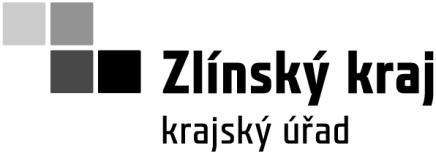 Podle těchto „Závazných pravidel pro poskytování finančních příspěvků na hospodaření v lesích na území Zlínského kraje a způsob kontroly jejich využití“ (dále jen pravidla) se poskytují finanční příspěvky (dále jen příspěvky) na:obnovu, zajištění a výchovu lesních porostů,ekologické a k přírodě šetrné technologie.Příspěvky poskytuje Zlínský kraj. Podacím místem je Krajský úřad Zlínského kraje, odbor životního prostředí a zemědělství, tř. T. Bati 21, 761 90 Zlín (dále jen podací místo).Registraci žadatele o poskytnutí finančního příspěvku na hospodaření v lesích na území Zlínského kraje doručí žadatel krajskému úřadu Zlínského kraje před splněním předmětu příspěvku, nejpozději však do 30. března běžného roku.V případě dotačního titulu – obnova, zajištění a výchova lesních porostů, se tato povinnost registrace nevztahuje na fyzické osoby nepodnikající, malé a střední podniky ve smyslu předpisů Evropské unie. V případě dotačního titulu – ekologické a k přírodě šetrné technologie, se tato povinnost registrace nevztahuje na fyzické osoby nepodnikající.Žádosti se podávají na předepsaných formulářích, které tvoří přílohu těchto pravidel osobně nebo prostřednictvím provozovatele poštovních služeb. Podací místo zaeviduje žádost dnem přijetí.Příspěvky se poskytují pouze na hospodaření v lesích, které se nacházejí na území Zlínského kraje.Příspěvky podle odstavce 1 poskytuje Zlínský kraj (dále jen kraj), poskytnutí příspěvků podléhá v souladu s § 36 a § 37 zákona č. 129/2000 Sb., o krajích (krajské zřízení), ve znění pozdějších předpisů, rozhodnutí zastupitelstva kraje.V případě nedostatku finančních prostředků může rada kraje před začátkem vyplácení v běžném roce rozhodnout o následných úsporných opatřeních v tomto programu:pozastavení konkrétních dotačních titulů,snížení konkrétních sazeb až o 30%,stanovení maximální celkové sumy příspěvku pro jednoho žadatele.Poskytnutý příspěvek je ve smyslu zákona č. 320/2001 Sb., o finanční kontrole ve veřejné správě a o změně některých zákonů (zákon o finanční kontrole), ve znění pozdějších předpisů, veřejnou finanční podporou a vztahují se na ni všechna ustanovení tohoto zákona.Žadatel je blíže specifikován u každého předmětu příspěvku v části 2. Pokud je žadatelem nájemce, přikládá k žádosti nájemní smlouvu, která musí obsahovat i souhlas vlastníka pozemku s poskytnutím příspěvku nájemci.V případě, že pozemky jsou ve spoluvlastnictví více osob, je žadatelem o příspěvek vždy osoba, která:má většinový spoluvlastnický podíl,1) neboje zmocněna písemnou plnou mocí s ověřenými podpisy dalších spoluvlastníků, kteří mají spolu se žadatelem na pozemku většinový podíl počítaný podle velikosti podílů.Příspěvky jsou poskytovány zpětně, po splnění předmětu příspěvku. Jsou poskytovány sazbou na technickou jednotku (dále jen sazbové příspěvky).Rozhodující pro schválení sazbových příspěvku je dodržení účelu a podmínek stanovených v těchto pravidlech, skutečně vynaložené náklady se neprokazují. Dokladem poskytnutí příspěvku je Oznámení o poskytnutí finančního příspěvku, zpracované odborem životního prostředí a zemědělství Krajského úřadu Zlínského kraje.Žadatel vypočte požadovanou výši příspěvku způsobem uvedeným u příslušného předmětu příspěvku a zaokrouhluje ji vždy na celé koruny dolů.Příspěvek se neposkytne, pokud celková výše příspěvku vypočtená podacím místem je nižší než 1 000 Kč.Originál žádosti o poskytnutí příspěvku podle těchto pravidel podává žadatel podacímu místu v termínech stanovených u jednotlivých předmětů příspěvků. Žádost může být podána zároveň s písemnou formou i v elektronické podobě (e-mail, nosič dat).Je-li předložená žádost neúplně nebo nesprávně vyplněna, vyzve odbor životního prostředí a zemědělství žadatele k odstranění nedostatků. Pokud žadatel neodstraní všechny uvedené nedostatky do 30 kalendářních dnů ode dne doručení výzvy, bude žádost zamítnuta. Zaregistrování žádosti do pořadí pro projednání bude provedeno až po odstranění všech nedostatků.Žádosti jsou projednávány podacím místem v pořadí, v jakém byly zaregistrovány.Příspěvek nelze poskytnout podniku v obtížích ve smyslu Pokynů Společenství pro státní podporu na záchranu a restrukturalizaci podniků v obtížích (Úř. věst. C 244, 1.10.2004,  s. 2) (dále jen „podnik v obtížích“). Žádost žadatele, který k žádosti nedoloží čestné prohlášení, že není podnikem v obtížích nebo jehož čestné prohlášení se ukáže býti nepravdivým, bude vyřazena z dalšího posuzování. Pokud se žadatel stane podnikem v obtížích po odevzdání žádosti, nebude jeho žádost zastupitelstvu předložena a bude vyřazena z dalšího rozhodování. Po projednání žádosti odbor životního prostředí a zemědělství předloží zastupitelstvu kraje návrh na poskytnutí příspěvku. Odbor životního prostředí a zemědělství předloží zastupitelstvu kraje návrh na poskytnutí příspěvku, pouze pokud žádost žadatele vyhovuje těmto pravidlům, v opačném případě je žadatel vyrozuměn odborem životního prostředí a zemědělství o zamítnutí žádosti.Příspěvky jsou poskytovány do vyčerpání finančních prostředků schválených z rozpočtu Zlínského kraje na běžný rok.Na poskytnutí příspěvku není právní nárok. Získá-li žadatel příspěvek na základě uvedení nesprávných údajů, je povinen celý příspěvek vrátit, včetně příslušného penále dle § 22 zákona č. 250/2000 Sb., o rozpočtových pravidlech územních rozpočtů, ve znění pozdějších předpisů.Žadatel je o přiznání příspěvku vyrozuměn podacím místem formou Oznámení o poskytnutí finančních příspěvku. Oznámení o poskytnutí finančního příspěvku zpracovává odbor životního prostředí po schválení příspěvku Zastupitelstvem Zlínského kraje ve třech stejnopisech. Jeden obdrží žadatel, jeden zakládán odbor životního prostředí a zemědělství a jeden odbor ekonomický. V případě neposkytnutí příspěvku oznámí tuto skutečnost podací místo písemně žadateli s uvedením důvodu.Příspěvky jsou poskytovány bezhotovostně přímo na účet žadatele po přiznání příspěvku.Je-li poskytnut příspěvek podle těchto pravidel, nelze na stejný předmět příspěvku poskytnout jinou podporu z veřejných zdrojů nebo z fondů Evropské unie.Finanční příspěvky se neposkytují na činnosti prováděné v důsledku obnovy porostů po kalamitách, které byly financovány v rámci projektu prostřednictvím Programu rozvoje venkova České republiky na období 2014 – 2020.Pravomocné rozhodnutí o uložení pokuty podle zákona č. 289/1995 Sb., o lesích a o změně a doplnění některých zákonů, ve znění pozdějších předpisů může být důvodem k zamítnutí žádosti o příspěvek podle těchto pravidel.Kontrola dodržení podmínek stanovených těmito pravidly je vykonávána podle zvláštních právních předpisů2) a schváleného Organizačního zabezpečení. Kontrola se provádí před poskytnutím příspěvku. Kontroluje se minimálně 10 % z celkového finančního objemu schválených žádostí podle předem stanoveného klíče.Při zjištění, že provedení prací neodpovídá uvedenému rozsahu, účelu nebo kvalitě nebo uvedení nepravdivých údajů, postupuje se podle zvláštního právního předpisu.3)Fyzické osoby, které v rámci svého pracovního nebo obdobného poměru přicházejí do styku s osobními daty žadatelů uvedenými na žádostech, mají povinnost zachovávat mlčenlivost o těchto informacích podle zvláštního právního předpisu.4)Příspěvek může být poskytnut pouze za předpokladu, že žadatel písemně potvrdí na žádosti o příspěvek svým podpisem souhlas se zveřejněním údajů v tomto rozsahu:jméno popř. jména a příjmení žadatele, popř. obchodní firma; název právnické osoby,identifikační číslo (bylo-li přiděleno),adresa místa trvalého pobytu; adresa sídla nebo místa podnikání,předmět příspěvku,výše poskytnutého příspěvku.V případě, že žadatel nemůže dodržet skutečnosti uvedené v žádosti, požádá podací místo o jejich změnu, kterou doloží příslušnými doklady.Právní vztahy, které nejsou přímo upraveny těmito pravidly, se řídí zejména Pokyny Evropské unie ke státní podpoře v odvětvích zemědělství, lesnictví a ve venkovských oblastech na období 2014 až 2020 (Úř. věst. C 204, 1. 7. 2014, s. 1) a dále obecně závaznými právními předpisy.PříspěvkyPříspěvek na obnovu, zajištění a výchovu porostůPředmět příspěvku:přirozená obnova,umělá obnova sadbou – první,umělá obnova sadbou – opakovaná,zajištění lesních porostů5) v zákonné lhůtě, 6)přeměna porostů s nevhodnou nebo náhradní dřevinnou skladbou, rekonstrukce po škodách zvěři a po škodách způsobených abiotickými činitelivýchova lesních porostů do 40 let skutečného věku porostu (prořezávky a předmýtní úmyslná těžba).Kritéria příspěvkuskupina souboru lesních typů dle tabulky „Zařazení souborů lesních typů do skupin“,zařazení lesů do kategorie lesů ochranných7) (lesy ochranné),zařazení lesů do kategorie lesů zvláštního určení8) s výjimkou lesů v uznaných oborách a v samostatných bažantnicích9) (lesy zvláštního určení),zařazení lesů do kategorie lesů hospodářských (lesy hospodářské), lesy v uznaných oborách a samostatných bažantnicích.Zařazení souborů lesních typů do skupinSazba příspěvkuZpůsob výpočtu příspěvkuVýše příspěvku se stanoví součinem sazby a množství skutečně provedených technických jednotek (např. ha, počet sazeni).Podmínky pro přiznání příspěvku:kvalita provedení prací a jejich soulad s právními přepisy upravujícími hospodaření v lesích jsou potvrzeny odborným lesním hospodářem,žadatel hospodaří v souladu s právními předpisy upravujícími hospodaření v lesích,přirozená a umělá obnova je pro účely těchto pravidel i zalesnění lesních pozemků, které jsou v lesním hospodářském plánu (dále jen plán) nebo lesní hospodářské osnově (dále jen osnova) označeny jako bezlesí,při umělé obnově musí žadatel použít stanovištně a geneticky vhodného a výsadby schopného sadebního materiálu,10)dodržení parametrů u stromků z náletu nebo sazenice,11)příspěvek na přirozenou obnovu se poskytuje za předpokladu, že na obnovované ploše je alespoň minimální počet jedinců na 1 hektar stanovený pro základní dřevinu,12)příspěvek na umělou obnovu lesa sadbou se poskytuje nejvýše na 1,3 násobek minimálního počtu jedinců na 1 hektar stanoveného pro základní dřevinu,13)za první sadbu jsou považovány i podsadby jedlí bělokorou, bukem lesním a javorem klenem, pokud nejsou základní dřevinou,příspěvek na poloodrostky a odrostky se poskytuje pouze na dosadby nezajištěných lesních porostů do 20% obnovované plochy, u prostokořeného materiálu do 500 ks/ha redukované plochy, za předpokladu provedení mechanické ochrany proti zvěři,poloodrostkem se rozumí rostlina vypěstovaná dvojnásobným školkováním, dvojnásobným podřezáním kořenů nebo dvojnásobným přesazením do obalů, případně kombinací těchto pěstebních výkonů s případně tvarovanou nadzemní částí o výšce od 51 cm do 120 cm,odrostkem se rozumí rostlina vypěstovaná minimálně dvojnásobným školkováním, dvojnásobným podřezáním kořenů nebo dvojnásobným přesazením do obalů, případně kombinací těchto pěstebních výkonů s případně tvarovanou nadzemní částí o výšce od 121 cm do 250 cm,v případě, že nebude použit reprodukční materiál ze stejné přírodní lesní oblasti, jako je prováděna výsadba, nebo bude využit reprodukční materiál původem z identifikovaného zdroje reprodukčního materiálu, může být příspěvek snížen až o    50 %.skutečným věkem porostu se rozumí jeho stáří uvedené v lesním hospodářském plánu nebo lesní hospodářské osnově s připočtením počtu let od začátku platnosti plánu, respektive osnovy do doby provedení prací, na které je požadován příspěvek,příspěvek na výchovu lesních porostů se poskytuje maximálně dvakrát za období platnosti plánu nebo osnovy,vlastník lesa je povinen dokladovat účelnost prostředků poskytnutých na podporu výchovného zásahu důkazem o kladném vlivu výchovy na odolnost nebo kvalitu porostu (např. důkazem o úpravě štíhlostního koeficientu, rozvolnění zápoje, přechodném snížením zakmenění u jehličnatých dřevin, podstatné redukci předrůstajících utlačujících jedinců a nekvalitních silně zavětvených roztažných stromů v listnatých porostech a eliminaci dřevin škodících dřevinám základním, melioračním a zpevňujícím ve všech typech porostů). V případě, že vlastník lesa nebude schopen vliv zásahu doložit, může být příspěvek na výchovu krácen nebo zcela odepřen,příspěvek na zajištění lesních porostů se neposkytuje na porosty, na něž žadatel obdržel podporu nebo pomoc na ochranu porostů ve smyslu zvláštního právního předpisu,14) při splnění několika kritérií může žadatel použít výhodnější sazbu.Žadatel:vlastník lesa nebo osoba, na kterou se podle zvláštního právního předpisu13) vztahují práva a povinnosti vlastníka lesa.Základní náležitosti žádosti:formulář žádosti podle vzoru v části 4.,formulář přílohy k žádosti podle vzoru v části 4., průvodní list použitého reprodukčního materiálu 16), pokud je předmětem příspěvku umělá obnova,čestné prohlášení žadatele, že není podnikem v obtížích podle vzoru v části 4. Termín podání žádosti o příspěvek:na přirozenou obnovu a zajištění lesních porostů do 30. června běžného roku,v ostatních případech do 3 měsíců po splnění předmětu příspěvku.Příspěvek na ekologické a k přírodě šetrné technologiePředmět příspěvku:vyklizování nebo přibližování dříví lanovkou v lesním porostu,vyklizování nebo přibližování dříví koněm v lesním porostu,přibližování dříví sortimentní metodou na odvozní místo bez vlečení dřeva po zemském povrchu stroji s celkovou hmotností do 10 tun,likvidace klestu štěpkováním nebo drcením před obnovou lesa s rozptýlením hmoty.Kritéria příspěvku:zařazení lesů do kategorie lesů ochranných7) (lesy ochranné),zařazení lesů do kategorie lesů zvláštního určení8) s výjimkou lesů v uznaných oborách a v samostatných bažantnicích9) (lesy zvláštního určení),zařazení lesů do kategorie lesů hospodářských (lesy hospodářské), v uznaných oborách a samostatných bažantnicích.Sazba příspěvkuZpůsob výpočtu příspěvku:výše příspěvku se stanoví součinem sazby a množství skutečně provedených technických jednotek (m3, ha).Podmínky přiznání příspěvku:kvalita provedených prací a jejich soulad s právními předpisy upravujícími hospodaření v lesích jsou potvrzeny odborným lesním hospodářem,žadatel hospodaří v souladu s právními předpisy upravujícími hospodaření v lesích,v případě kombinace několika technologií použije žadatel pouze sazbu, která je pro něj výhodnější,výše příspěvku nepřekročí vzhledem k ploše na níž se žadatel zavazuje ekologické a šetrné technologie uplatňovat maximální platbu dle nařízení (ES) č.1698/2005,                        tj. 200 EUR/ha.Žadatel:vlastník lesa nebo osoba, na kterou se podle zvláštního právního předpisu13) vztahují práva a povinnosti vlastníka lesa.Základní náležitosti žádosti:formulář žádosti podle vzoru části 4.,formulář k žádosti podle vzoru v části 4.,čestné prohlášení žadatele, že není podnikem v obtížích podle vzoru v části 4. Termín podání žádosti o příspěvek:do 3 měsíců po splnění předmětu příspěvku.Závěrečná ustanoveníNa poskytování příspěvků podle těchto pravidel se nevztahuje metodický pokyn MP 13/05/05 Pravidla pro poskytování veřejné podpory na základě podprogramu z Programového fondu Zlínského kraje. Závazná pravidla pro poskytování finančních příspěvků na hospodaření v lesích z rozpočtu Zlínského kraje a způsob kontroly jejich využití byly schváleny zastupitelstvem kraje usnesením č. 0021/Z02/12 ze dne 19.12.2012.Vzory formulářůVysvětlivky:1) § 139 zákona č. 40/1964 Sb., občanský zákoník, ve znění pozdějších předpisů.2)  Zákon č. 320/2001 Sb., o finanční kontrole, ve znění pozdějších předpisů.3) Zákon 250/2000 Sb., o rozpočtových pravidlech územních rozpočtů, ve znění pozdějších předpisů.4) § 15 zákona č. 101/2000 Sb., o ochraně osobních údajů a o změně některých zákonů, ve znění pozdějších předpisů.5) § 2 odst. 6 vyhlášky č. 139/2004 Sb.6) § 31 odst. 6 zákona č. 289/1995 Sb.7) §  § 59 odst. 6 zákona č. 289/1995 Sb., o lesích a o změně a doplnění některých zákonů (lesní zákon), ve znění pozdějších předpisů.8) §  § 59 odst. 6 zákona č. 289/1995 Sb., o lesích a o změně a doplnění některých zákonů (lesní zákon), ve znění pozdějších předpisů.9) Zákon č. 449/2001 Sb. , o myslivosti, ve znění pozdějších předpisů.10) Vyhláška č.29/2004 Sb. a vyhláška č. 139/2004 Sb. 11) příloha č. 2 vyhlášky č. 29/2004 Sb.12) příloha č. 6 vyhlášky č. 139/2004 Sb.13) § 58 odst. 1 zákona č. 289/1995 Sb., o lesích a o změně a doplnění některých zákonů (lesní zákon), ve znění pozdějších předpisů. 14) § 2 odst. 5 zákona č. 252/1997 Sb., o zemědělství, ve znění pozdějších předpisů.15) § 58 odst. 1 zákona č. 289/1995 Sb., o lesích a o změně a doplnění některých zákonů (lesní zákon), ve znění pozdějších předpisů. 16) příloha č.16,  18 vyhlášky č. 29/2004 Sb.SkupinaSoubory lesních typů  1.9Z, 9R, 9K, 8Z, 8Y, 8V, 8T, 8S, 8R, 8Q, 8P, 8N, 8M, 8K, , 8A, 7Z, 7Y, 7T, 7R, 7Q, 7N, 7M, 7K, 6Z, 6Y, 6T, 6Q, 6M, 5Z, 5Y, 5R, 5M, 4Z, 4Y, 4X, 4Q, 4M, 3Z, 3Y, 3X, 3T, 3Q, 3P, 3N, 3M, 3K, 3J, , 2Z, 2X, 2W, 2T, 2S, 2Q, 2P, 2N, 2M, 2K, 2I, , 2A, 1Z, 1X, 1S, 1Q, 1P, 1N, 1M, 1K, 1J, 1I, 1H, , 1B, 1A, 0Z, 0Y, 0X, 0R, 0Q, 0P, 0N, 0M, 0K, 2.7S, , 6N, 6L, 6K, 5T, 5Q, 5N, 5K, 4N, 4K, , 3R, 3I, 3A, 2O, 1T, 1O, 1G, 0OČís.řád.PředmětpříspěvkuTechnickéjednotkyIndikaceIndikaceIndikaceSkupina souborů  lesních typůSkupina souborů  lesních typůLesyLesyLesyČís.řád.PředmětpříspěvkuTechnickéjednotkyIndikaceIndikaceIndikace1.2.ochrannézvl. určeníhospo-dářskéČís.řád.PředmětpříspěvkuTechnickéjednotkyIndikaceIndikaceIndikace12OUH1.Přirozená obnova - meliorační a zpevňující dřeviny- základní dřevinyKč/haKč/haBBaa1215 00010 00015 00010 00015 00010 00015 00010 00015 000-2.Umělá obnova sadbou – první - meliorační a zpevňující dřeviny (JD, TŘ, LP,JL,DBz, BŘK)- meliorační a zpevňující dřeviny (ostatní MZD)- základní dřevinyKč/sazeniciKč/sazeniciKč/sazeniciBBBbbb1231086108510861084108-3.Umělá obnova sadbou -opakovaná- meliorační a zpevňující dřeviny Kč/poloodrostekKč/odrostekBBcc12 304030403040304030404.Zajištění lesních porostů- meliorační a zpevňující dřeviny - základní dřevinyKč/haKč/haBBdd1234 00020 00026 50016 00034 00020 00025 0008 00025 000-5.Přeměna porostů, rekonstrukceKč/haBe1--10 00010 00010 0006.Výchova lesních porostů do 40 let skutečného věku- prořezávky- předmýtní úmyslná těžbaKč/haKč/haBBff12----3 0003 0003 0003 0003 0003 000LesyLesyLesyLesyČís.řád.Předmět příspěvkuTechnické jednotkyIndikaceIndikaceIndikaceochranné zvl. určení hospodářskéhospodářskéOUHH1.Vyklizování nebo přibližování dříví lanovkou [viz písm. a)]Kč/m3Da 18080502.Vyklizování nebo přibližování dříví koněm [viz písm. b)]Kč/m3Db13030203.Přibližování dříví strojem bez vlečení po zemi [viz písm. c)]Kč/m3Dc13030204.Likvidace klestu štěpkováním nebo drcením [viz písm. d)]Kč/haDd112 00012 00012 000